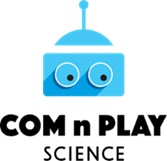 CONTEST INFORMED CONSENT FORMBy signing this consent form, I grant my permission to __________________________________________ (the ‘INTERVIEWER’ - insert the full name of the person taking the interview) to submit to the COMnPLAY SCIENCE CONTEST the following data:My first nameMy last nameMy profession / job titleMy answers to the questions posed to me by the INTERVIEWERThe photos of myself taken by the INTERVIEWERI also understand and agree that the COMnPLAY SCIENCE project will create artistic illustrations based on the submitted photos, which, in combination with the rest of aforementioned data, will be included in the form of an illustrated story in the COMnPLAYer app which is provided publicly for free. I understand that I am free at any time and until 10 days after the contest submission deadline to refuse to participate or withdraw my participation, without any adverse consequences and without the need to justify my decision. In this case my personssal data will be destroyed. For queries related to, or requests to correct or delete your personal data, you may contact the Project Coordinator, Prof. Michail Giannakos at michailg(at)ntnu.noCOMnPLAY SCIENCE project is compliant with all legal procedures in respect of personal data processing, as set out in the applicable European and national law, including the General Data Protection Regulation (EU/2016/679). Without prejudice to any exceptions, we would like to inform you that you have the right to access, the right of information, correction, update, blocking and/or erasure of your personal data in accordance with the aforementioned EU Regulation and applicable national laws. In addition, you have the right to file a complaint with the data protection Authority of your country.More information about the contest is available at: https://comnplayscience.eu/contest/The COMnPLAY SCIENCE project has received funding from the European Union’s Horizon 2020 research and innovation programme under grant agreement No 787476.Full Name: _________________________________________	                      Date: _______________Signature: _____________________________